359050   Республика   Калмыкия,   г. Городовиковск,   код   84731   телефон   91-7-67,   91-8-67  от «24»  ноября 2020г.                                № 23                                   г. Городовиковск                                                                                                           «О размерах платы засодержание и ремонт жилого помещения для нанимателей жилых помещений по договорам социального найма и договорам найма жилых помещений государственного или муниципального жилищного фонда, для собственников жилых помещений, которые не приняли решение о выборе способа управления многоквартирным домом, для собственников помещений в многоквартирном доме, которые не приняли решение об установлении размера платы за содержание и ремонт жилого помещенияпо Городовиковскому городскомумуниципальному образованию РК на 2021 г.»   В соответствии с Приказом Министерства строительства и жилищно-коммунального хозяйства РФ от 27 сентября 2016г. №668/пр «Об утверждении методических указаний установления размера платы за пользование жилым помещением для нанимателей жилых помещений по договорам социального найма и договорам найма жилых помещений государственного или муниципального жилищного фонда», Распоряжения Правительства РФ от 15.11.2018 г. № 2490-р, Собрание депутатов Городовиковского городского муниципального образования Республики Калмыкия                                                       РЕШИЛО:1.Утвердить размер платы за содержание и ремонт жилого помещения для нанимателей жилых помещений по договорам социального найма и договорам найма жилых помещений государственного или муниципального жилищного фонда, для собственников жилых помещений, которые не приняли решение о выборе способа управления многоквартирным домом, для собственников помещений в многоквартирном доме, которые не приняли решение об установлении размера платы за содержание и ремонт жилого помещения по Городовиковскому городскому муниципальному образованию РК на 2021 г, согласно приложению № 1.2.Контроль над исполнением настоящего Решения возложить на комиссию по социальным вопросам  Собрания депутатов Городовиковского городского муниципального образования Республики Калмыкия – председатель – Убушаева Н.Б.3.Опубликовать настоящее Решение в средствах массовой информации и разместить в сети интернет на официальном сайте Городовиковского городского муниципального образования Республики Калмыкия.4.Настоящее решение вступает в силу с 01 января 2021 года.Председатель Собрания депутатовГородовиковского городскогомуниципального образованияРеспублики Калмыкия                                                                                             В.М. ГаеваяГлава Городовиковского городскогомуниципального образованияРеспублики Калмыкия (ахлачи)                                                                            А.А.ОкуновПриложение № 1к решению Собрания депутатовГородовиковского ГМО РК№ 23 от «24» ноября 2020 г.Плата за содержание и ремонт жилого помещения для нанимателей жилых помещений по договорам социального найма и договорам найма жилых помещений государственного или муниципального жилищного фонда, для собственников жилых помещений, которые не приняли решение о выборе способа управления многоквартирным домом, для собственников помещений в многоквартирном доме, которые не приняли решение об установлении размера платы за содержание и ремонт жилого помещения по Городовиковскому городскому муниципальному образованию РК Ввести в действие с 1.01.2021 года1.НДС не облагается.2.Оплата расходов, связанных с обслуживанием и ремонтом приватизированных жилых помещений, производится собственниками по ставкам, установленным для обслуживания государственного и муниципального фонда.Расчет платы за пользование жилым помещением для нанимателей жилых помещений по договорам социального найма муниципального жилищного фонда по Городовиковскому городскому муниципальному образованию Республики КалмыкияСогласно Приказа Минстроя России от 27.09.2016 № 668/пр п.2.1 Методических указаний размера платы за наем j-ого жилого помещения, предоставленного по договору социального найма или договору найма жилого помещения государственного или муниципального жилищного фонда, определяется по формуле:Пнj = Нб х Кj х Кс х Пj, гдеПнj - размер платы за наем j-го жилого помещения, предоставленного по договору социального найма или договору найма жилого помещения государственного или муниципального жилищного фонда;Нб - базовый размер платы за наем жилого помещения;Кj - коэффициент, характеризующий качество и благоустройство жилого помещения, месторасположение дома;Кс - коэффициент соответствия платы;Пj - общая площадь j-го жилого помещения, предоставленного по договору социального найма или договору найма жилого помещения государственного или муниципального жилищного фонда (кв. м).Нб=32811,0*0,001=32,82Кj =(1,2+1,3+1,1)/3=1,2Кс=0,16Пj=18 кв.м на одного чел.Пнj=32,82*1,2*0,16*18=113,43113,43/18=6,31(оплата за наем жилья 1 кв.м)Хальмг ТаңһчинГородовиковск балһсна муниципальн бүрдәцин депутатнрин хургин шиидврV цуглран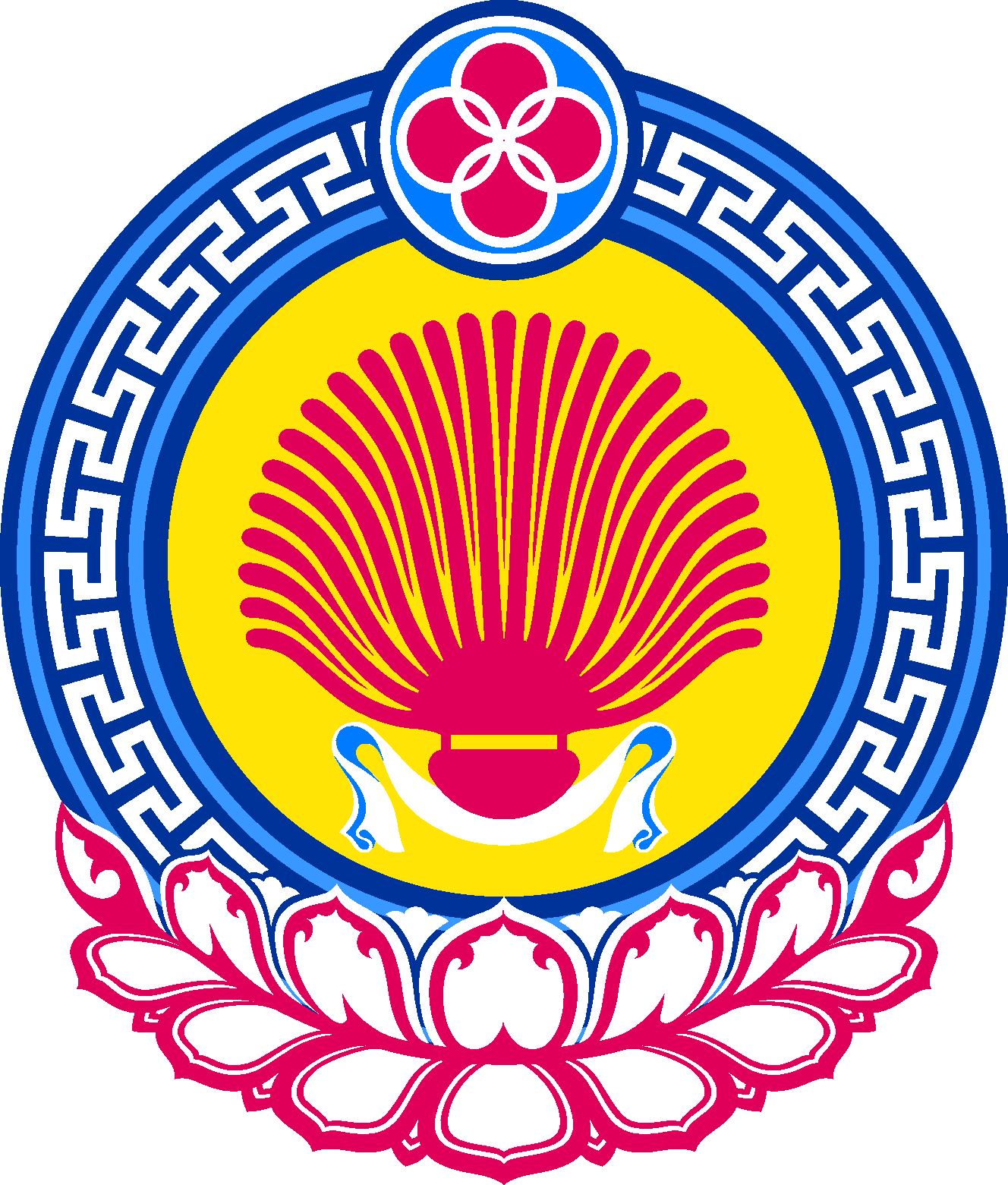 РЕШЕНИЕСобрания депутатов Городовиковского городского муниципального образования Республики Калмыкия V созываЕд.изм.Стоимость услуг в рубляхЕд.изм.Стоимость услуг в рубляхЕд.изм.с 01.01.2021г. по 31.12.2021 г.Оплата за содержание жилья1 кв.м. общей площади7-77